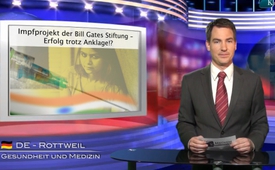 Impfprojekt der Bill Gates Stiftung - Erfolg trotz Anklage!?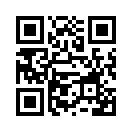 Drei Privatpersonen reichten 2012 beim Obersten Gerichtshof in Indien eine Klage gegen die Weltgesundheitsorganisation WHO und die Bill & Melinda Gates Stiftung ein. Diesen Organisationen wurde dabei vorgeworfen, dass sie kriminelle und fahrlässige Erprobung von Impfstoffen an einer ungebildeten und uninformierten Bevölkerung durchgeführt hätten: Im Jahr 2009 wurden in zwei...Drei Privatpersonen reichten 2012 beim Obersten Gerichtshof in Indien eine Klage gegen die Weltgesundheitsorganisation WHO und die Bill & Melinda Gates Stiftung ein. Diesen Organisationen wurde dabei vorgeworfen, dass sie kriminelle und fahrlässige Erprobung von Impfstoffen an einer ungebildeten und uninformierten Bevölkerung durchgeführt hätten: Im Jahr 2009 wurden in zwei indischen Bundesstaaten insgesamt 30.000 junge Maedchen mit den HPV-Impfstoffen Gardasil und Cervarix gegen Gebaermutterhalskrebs geimpft. Innerhalb eines Monats nach Verabreichung dieser Impfung erkrankte ein hoher Anteil der Kinder an schweren Bauch und Kopfschmerzen dazu an Stimmungsschwankungen und sogar epileptischen Anfaellen. Fünf von ihnen starben noch im selben Jahr. Einige waren nach der Impfung unfruchtbar. Was dabei besonders auffiel war, dass viele der Einverstaendniserklaerungen für die Impfung illegal, d.h. ohne Wissen der Eltern erlangt wurden. Trotz dieser Vorfälle wertet die Bill Gates Stiftung ihr Impfprojekt als vollen Erfolg. Wenn Impfungen illegal durchgeführt und Impfschäden vertuscht werden, und trotzdem von einem vollen Erfolg gesprochen wird, dann gilt es auch für uns, Impfprojekte zu hinterfragen. Und dann ist es vermutlich auch kein Scherz, wenn Bill Gates im Rahmen einer Konferenz zum Besten gibt: 


"Wenn wir richtig gute Arbeit leisten mit neuen Impfstoffen, Gesundheitsversorgung und Fortpflanzungsmedizin, dann könnten wir das wachstum der Weltbevölkerung um vielleicht 10 bis 15 Prozent verringern."

Niemand geht mehr bedenkenlos zum Impftermin beim Arzt, wenn er solches gehört hat.

Tun Sie doch auch ihren Freunden oder Nachbarn etwas Gutes und geben Sie Ihnen diese Meldung weiter.
Auch finden Sie einige weitere Meldungen und Dokumentationen zur Impfproblematik auf Klagemauer TV.
Auf Wiedersehen aus dem Studio Rottweil. Machen Sie's gut und bis bald.von mb.Quellen:http://naturalsociety.com/bill-gates-faces-trial-india-illegally-testing-tribal-children-vaccines/
http://vactruth.com/2014/10/05/bill-gates-vaccine-crimes/Das könnte Sie auch interessieren:#BillGates - www.kla.tv/BillGatesKla.TV – Die anderen Nachrichten ... frei – unabhängig – unzensiert ...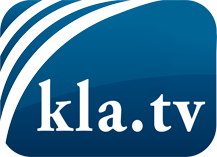 was die Medien nicht verschweigen sollten ...wenig Gehörtes vom Volk, für das Volk ...tägliche News ab 19:45 Uhr auf www.kla.tvDranbleiben lohnt sich!Kostenloses Abonnement mit wöchentlichen News per E-Mail erhalten Sie unter: www.kla.tv/aboSicherheitshinweis:Gegenstimmen werden leider immer weiter zensiert und unterdrückt. Solange wir nicht gemäß den Interessen und Ideologien der Systempresse berichten, müssen wir jederzeit damit rechnen, dass Vorwände gesucht werden, um Kla.TV zu sperren oder zu schaden.Vernetzen Sie sich darum heute noch internetunabhängig!
Klicken Sie hier: www.kla.tv/vernetzungLizenz:    Creative Commons-Lizenz mit Namensnennung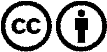 Verbreitung und Wiederaufbereitung ist mit Namensnennung erwünscht! Das Material darf jedoch nicht aus dem Kontext gerissen präsentiert werden. Mit öffentlichen Geldern (GEZ, Serafe, GIS, ...) finanzierte Institutionen ist die Verwendung ohne Rückfrage untersagt. Verstöße können strafrechtlich verfolgt werden.